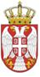       Република Србија      ОСНОВНА ШКОЛА „ЋЕЛЕ-КУЛА“Ниш, Радних бригада 28Број: 610-189/4-41-2021-04 Датум: 27.07.2021. годинеИ З В О Диз записника са 41. телефонске седнице,Школског одбора ОШ „Ћеле-кула“ у Нишу, одржане 27.07.2021. године са почетком у 12 часова	У раду телефонске седнице учествовало 8 чланова Школског одбора.О Д Л У К ЕДонета одлука о утврђивању Предлога Финансијског плана за припрему буџета Републике Србије за 2022. годину;Седница је завршена у 12.20 часова.       Записничар						                                                        Марија Петровић 				